中国社会科学院研究生院人力资本与战略管理高级课程班（郑州班）一、学校简介中国社会科学院研究生院直属于国家重要的思想库和智囊团、中国社会科学的最高殿堂——中国社会科学院，是中国人文社会科学研究的最高学府，同时也是我国第一所人文社科类研究生院。社科院研究生院的主要任务是培养人文科学和社会科学各领域的博士和硕士研究生，是全国首批博士和硕士学位授予单位。依托中国社会科学院雄厚的学术和师资力量，社科院研究生院现已发展成为学科门类最为齐全、学位授权规模最为宏大、研究生培养体系最为完整的国内一流、国际知名的人文社会科学高等学府。 在中国管理科学研究院《中国大学评价》课题组公布的《中国大学研究生院评价》报告中，中国社会科学院研究生院入选中国19所一流研究生院，并以经济学（含金融学）、哲学、历史学第一，法学、社会学、文学第二的成绩，当选为人文社会科学领域排名第一的研究生院。二、项目特色1、阵容强大的师资队伍课程依托中国管理学泰斗马洪、蒋一苇先生创立的、国内企业管理研究权威机构——中国社会科学院工业经济研究所，聘请包括多次为中央政治局集体学 习授课的中国社会科学院学部委员、所长在内的国内外权威经济、管理专家组成教师团队，为学员打国内超一流水准的前沿高级管理研修课程。2、独具特色的课程结构课程设计和教学注重宏观经济和政策、技术、消费习惯变化对产业环境、企业经营环境的影响，注重大型综合案例研究，采取课堂教学与现场教学相结合的方式，通过集中授课、论坛、研讨会等多种方式，为学员提供理论和实践密切结合的高级研修课程。3、内容丰富的学习安排 内容丰富的学习安排——除课堂授课外，还将在双向选择的前提下，安排指导教师对学员进行一对一的指导，为学员提供参加课题研究或学术活动的机会。三、报名条件1、拥有硕士学位或具备研究生同等学力（中级或中级以上职称），取得一定科研成果；本科毕业且事业优秀者可限额录取；2、热爱祖国，品德良好，遵纪守法，身体健康；3、年龄一般不超过45周岁。四、学习安排1、学制：两年半，共四学期；最后半年撰写结业论文。2、学习时间：每月集中授课一次，每次2-4天。五、课程设置课程安排说明：两年学习期间共安排18门左右课程（另有10次以上专家讲座、其中多位参与中央政治局集体学习授课）六、师资力量刘世锦    国务院发展研究中心副主任，研究员、博导张卓元    中国社科院学部委员，原中国社会科学院经济研究所、工业经济研究所所长，研究员、博导吕  政    中国社科院学部委员，原中国社会科学院工业经济研究所所长，研究员、博导余永定    中国社会科学院学部委员，原中国社会科学院世界经济与政治研究所所长，中央银行第五届货币政策委员会委员，研究员、博导金  碚    中国社科院学部委员，原中国社会科学院工业经济研究所所长，研究员、博导蔡  昉    中国社会科学院学部委员，中国社会科学院人口与劳动经济研究所所长，研究员、博导黄晓勇    中国社会科学院研究生院院长、教授、博导裴长洪    中国社会科学院经济研究所所长，研究员、博导李  平    中国社会科学院数量经济与技术经济研究所所长，中国社科院学部委员、研究员、博导黄群慧    中国社会科学院工业经济研究所所长，研究员、博导黄速建    中国社会科学院工业经济研究所副所长，研究员、博导张国有    北京大学副校长，北大光华管理学院教授、博导李维安    公司治理权威专家，天津财经大学校长，长江学者，教授、博导朱武祥    清华大学经济管理学院金融系主任，教授、博导刘纪鹏    中国政法大学资本研究中心主任，教授、博导徐二明    中国人民大学研究生院副院长，中国人民大学商学院教授、博导耿建新    中国人民大学商学院学术委员会主任、财务会计系主任，教授、博导李海舰    中国社会科学院工业经济研究所所长助理，《中国工业经济》杂志社社长、常务副主编，研究员、博导张承耀    中国社会科学院工业经济研究所研究员、博导沈志渔    经济管理出版社总编辑，中国社会科学院工业经济研究所研究员、博导 七、学习费用报名费800元/人（含资格审查费、考前辅导费、考试费），学费人民币138000元/人（含学费、资料费、结业考试费、结业费、结业论文指导费以及课间茶点费等），报名费800元，总计人民币138800元（分两次缴费：第一年度交9.8万元，第二年交4万元）；交通、食宿费用自理。八、招生对象1、已经取得MBA、EMBA、经济管理类学位，希望继续深造者；2、政府机关、企业等高中层领导；3、高校、研究机构研究人员；4、符合报名条件的其他人员。九、证书与学位1、学员修完全部课程且考试成绩合格者，颁发《中国社会科学院研究生院高级课程班结业证书》（钢印、红印、统一编号）；2、符合同等学力申请博士学位条件的学员可参照研究生院同等学力申请博士学位有关规定申请。 十、报名流程1、学员提交报名申请表、个人身份证复印件、研究生学位证书或毕业证书复印件/研究生同等学力证书复印件/职称证书复印件、持有学士学位报名者需提交其上级主管单位开具的推荐信；1寸免冠彩色近照4张。2、学院审核学员报名申请资料，择优录取；持有学士学位情况优秀者可酌情录取；3、面试合格后学院向已录取学员寄发录取通知书；4、学员收到录取通知书后按规定方式与时间交纳学费；5、学员在开学当日持交费凭证办理报名注册、领取相关资料，正式入学。网上预报名申请(下载并填写电子版报名表)---（或直接）将身份证和学位证扫描件及目前工作背景简介email至: 13121135903@qq.com               十一、报名咨询报名咨询电话： 400-061-6586               报名与上课地址：河南省郑州市金水区龙子湖高校园区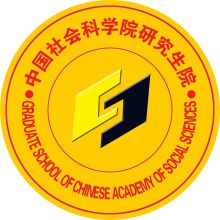 中国社会科学院研究生院高级课程班报名表            学员姓名：                  报读专业：                           填写日期：                  注：根据国务院学位委员会、教育部（2013）36号文件，中国社科院研究生院自2014年起，原“在职博士课程班”更名为“高级课程班”，同等学力申请博士学位的管理办法目前不变。 为了使您的报名有效，请如实填写并按要求提供所需资料，同时请认真阅读并签字确认。所需资料报名表此申请表必须由申请人填写，完整清晰填写各项内容，并保证所填内容属实。如经核实发现造假行为，将取消报名资格。二，证书、奖励及学术成果身份证、硕士学历、硕士学位证书复印件各1份；自愿提供个人所获奖项证书及学术成果等复印件。附件四张小二寸照片（请提供半年以内的非红底照片，并用铅笔在背面署名）单位名片两张中文简历一份（简历将是面试考官提问的主要参考资料之一，请提供详细简历）。 报 名 需 知：（一）关于出勤管理、请假与休学1、学员每次上课需到值班老师处签到。学员请假需提交书面或邮件申请。每学期课程出勤率不得低于80%。学员因自身原因缺课，学院不予安排补课。2、只有在以下两种情况下接受休学申请(最长一年)：身体疾病或女性生育不能持续上课，需提供二级以上医院出具证明；长期出国，需出具签证及单位证明。（二）关于学费与退费1、学费：要求开课前按照要求一次性缴纳全额学费，否则视该生主动放弃继续在我院学习的机会。2、退费：（1）在第一学年期间（自首次授课1年内）提出退学退费的：学院按此期间授课次数，以20次为总基数计算应退还学费；（2）进入第二学年（自首次授课1年后或在选择结业论文导师后）申请退费的，学院不再退还任何学费。关于结业证书课程学习为两年，修完全部课程并且考核与考勤均符合要求，通过结业论文审核者，可获得由中国社会科学院研究生院颁发盖有红印和钢印的“中国社会科学院研究生院高级课程班结业证书”。（四）关于中国社科院研究生院同等学力申请博士学位的申请条件 1、申请人在获得硕士学位后在本专业或相近专业工作5年以上。 2、申请人所申请博士学位的专业应与已获硕士学位的专业在同一个一级学科内，否则为跨学科申请。 3、凡属跨学科申请的或以专业学位硕士、同等学力硕士申请的，须在提出申请的前1年与学位办联系，加试所申请专业的硕士研究生的3门专业基础课。 4、申请人应在教学、科研等领域做出突出成绩，近年来在申请学位的学科领域内，以第一作者在国内核心刊物上发表5篇以上高水平学术论文（每篇不少于5000字）或发表3篇以上高水平学术论文（每篇不少于5000字）并且独立出版1本学术专著；科研成果（有本人署名）至少有1项获得国家级或省部级以上优秀成果奖。 5、已完成博士学位论文的初稿，达到研究生院与申请系规定的其他条件。（五）其它未尽事宜及政策调整，严格按照中国社会科学院及研究生院相关制度执行。 学员确认签名：________   时间：________个人信息 姓    名            拼音              性别 □ 男   □ 女 出生日期         年      月     日	   工作年限          身份证号                        电    话                              手    机                         传    真                              电子信箱                         邮寄地址                                             请您指定一位紧急联系人            （先生/女士）电话/手机                             电子信箱                          请您确认报名缴费后的发票抬头名称（单位/个人）                           目前工作单位 单位名称                                            职    务                  担任此职务年限             单位地址                                            请标明贵单位的行业类别□金融        □媒体、广告     □咨询业、法律     □政府          □房地产      □IT、电信       □高科技       □贸易、物流、电子商务  □制造业、实体企业    □其他            请标明贵单位的性质□政府机关/非盈利机构     □ 国有企业     □民营     □集体	 □外商独资（请注明外方所属国别/地区）      □中外合资（请注明外方所属国别/地区）□其他              工作背景 请在下面的空格中详细写明您所从事过的所有工作，必须列明从事每项工作的时间和职务，并简述担任该职务时的工作内容（从最近的工作开始）。教育背景（从最高学位起始）综述个人的自我评价（含学术能力）：公共基础课企业管理理论前沿    公共基础课高级管理经济学  公共基础课经济学前沿讲座      公共基础课宏观经济分析     公共基础课高级产业经济学    公共基础课管理研究方法/定量分析与模型构建专业课（选开）公司战略管理   专业课（选开）公司治理与企业改革  专业课（选开）企业竞争力分析     专业课（选开）企业运营管理   专业课（选开）公司组织管理  专业课（选开）公司理财与财务管理      专业课（选开）行业分析理论与方法  专业课（选开）市场研究与营销管理    专业课（选开）人力资源管理  专业课（选开）财务报表分析  专业课（选开）高级项目管理/供应链管理专业课（选开）电子商务专业选修课  全面绩效管理专业选修课薪酬理论与制度设计专业选修课集团管控模式与组织结构设计 专业选修课企业成长与可持续发展时    间单位名称单位名称职    务主要职责主要成就主要职责与主要成就主要职责与主要成就学  校专  业学 位学 历起止时间（年/月）